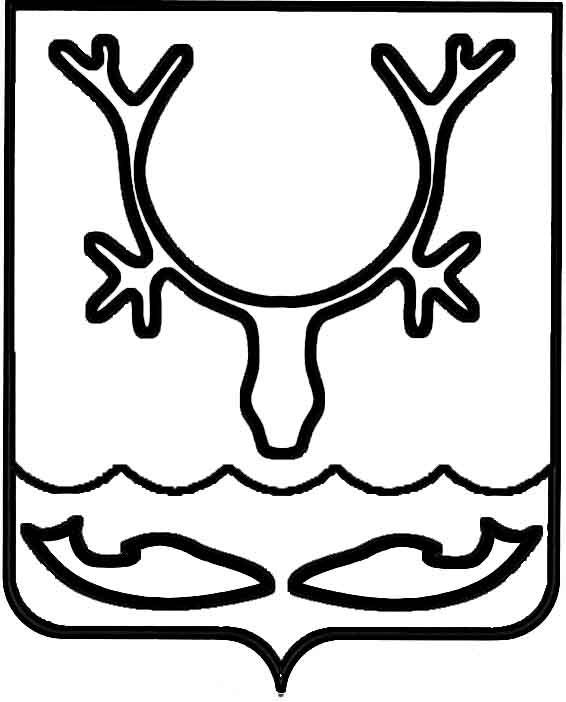 Администрация МО "Городской округ "Город Нарьян-Мар"ПОСТАНОВЛЕНИЕот “____” __________________ № ____________		г. Нарьян-МарВ соответствии со статьей 78 Бюджетного кодекса Российской Федерации, Федеральным законом от 06.10.2003 № 131-ФЗ "Об общих принципах организации местного самоуправления в Российской Федерации", постановлением Правительства Российской Федерации от 06.09.2016 № 887 "Об общих требованиях к нормативным правовым актам, муниципальным правовым актам, регулирующим предоставление субсидий юридическим лицам (за исключением субсидий государственным (муниципальным) учреждениям), индивидуальным предпринимателям, а также физическим лицам – производителям товаров, работ, услуг" Администрация                       МО "Городской округ "Город Нарьян-Мар"П О С Т А Н О В Л Я Е Т:1.	Внести в Порядок предоставления субсидии на компенсацию расходов, связанных с организацией вывоза стоков из септиков и выгребных ям жилых домов на территории МО "Городской округ "Город Нарьян-Мар", утвержденный постановлением Администрации МО "Городской округ "Город Нарьян-Мар"                        от 25.03.2014 № 766 (в ред. от 08.02.2017 № 149), следующие изменения: 1.1.	Абзац второй пункта 2 изложить в следующей редакции:"-	категории лиц, имеющих право на получение субсидий, и критерии отбора получателей субсидии;".1.2.	Пункт 3 изложить в следующей редакции:"3.	Категории лиц, имеющих право на получение субсидий, и критерии отбора получателей субсидии:3.1.	Получателями субсидии являются юридические лица (за исключением государственных (муниципальных) учреждений), индивидуальные           предприниматели – производители работ, услуг, осуществляющие вывоз сточных вод из септиков и выгребных ям жилых домов, расположенных на территории муниципального образования "Городской округ "Город Нарьян-Мар" по тарифам, установленным Администрацией МО "Городской округ "Город Нарьян-Мар", имеющие лицензию на осуществление деятельности по сбору, транспортированию, обработке, утилизации отходов I – IV классов опасности (далее – Получатель субсидии), по следующим тарифам:-	с 01.01.2014 – 50 рублей за 1 м³;-	с 01.07.2014 – 53 рубля за 1 м³;-	с 01.07.2015 – 42,72 рублей за 1 м³;-	с 01.07.2016 – 56,90 рублей за 1 м³;-	с 01.06.2017 – 56,90 рублей за 1 м³, без НДС – для Получателей субсидии, применяющих льготную систему налогообложения;-	с 01.06.2017 – 56,90 рублей за 1 м³, в т.ч. НДС 18% (8,68 рублей) –                      для Получателей субсидии, применяющих общую систему налогообложения;-	с 01.07.2017 – 59,13 рублей за 1 м³, без НДС – для Получателей субсидии, применяющих льготную систему налогообложения;-	с 01.07.2017 – 59,13 рублей за 1 м³, в т.ч. НДС 18% (9,02 рублей) –                       для Получателей субсидии, применяющих общую систему налогообложения.3.2.	Критериями отбора получателей субсидии являются:1)	осуществление получателем субсидии деятельности по оказанию услуг                 по вывозу сточных вод из септиков и выгребных ям на территории муниципального образования "Городской округ "Город Нарьян-Мар";2)	отсутствие процедуры банкротства (ликвидации, реорганизации)                              в отношении получателя субсидии.".1.3.	Пункт 4.2 изложить в следующей редакции:"4.2.	Условием предоставления субсидии является оказание услуг по вывозу сточных вод из септиков и выгребных ям по тарифам, установленным в п. 3.1 настоящего Порядка, и в объемах, соответствующих объему потребленной воды,                           в соответствии с нормативом потребления воды или показанием общедомового прибора учета и соответствие Получателя субсидии критериям отбора, установленным пунктом 3.2 настоящего Порядка.".1.4.	Пункт 4.3 изложить в следующей редакции:"4.3.	Размер субсидии определяется по следующей формуле:Pc = V * Сс,где,Рс – размер субсидии, рублей;V– объем вывезенных сточных вод;Сс – ставка субсидии, утвержденная настоящим Порядком:-	с 01.01.2014 – 60 рублей за 1 м³;-	с 01.07.2014 – 57 рублей за 1 м³;-	с 01.01.2015 – 87,00 рублей за 1 м³;-	с 01.07.2015 – 97,28 рублей за 1 м³;-	с 01.07.2016 – 63,10 рублей за 1 м³;-	с 01.06.2017 – 83,10 рублей за 1 м³ – для Получателей субсидии, применяющих льготную систему налогообложения;-	с 01.06.2017 – 91,78 рублей за 1 м³ – для Получателей субсидии, применяющих общую систему налогообложения;-	с 01.07.2017 – 80,87 рублей за 1 м³ – для Получателей субсидии, применяющих льготную систему налогообложения;-	с 01.07.2017 – 89,89 рублей за 1 м³ – для Получателей субсидии, применяющих общую систему налогообложения.".1.5.	Пункты 4.4 – 4.7 изложить в следующей редакции:"4.4.	Субсидии предоставляются в соответствии с соглашением (договором), заключенным Главным распорядителем бюджетных средств – Управлением строительства, жилищно-коммунального хозяйства и градостроительной деятельности Администрации МО "Городской округ "Город Нарьян-Мар" (далее – Главный распорядитель) и Получателем субсидии, в размере, не превышающем предельного объема бюджетных ассигнований и лимитов бюджетных обязательств, утвержденных в бюджете МО "Городской округ "Город Нарьян-Мар"                                 на соответствующий финансовый год на цели, указанные в пункте 4.1 настоящего Порядка, при условии соблюдения Получателями субсидий требований, установленных настоящим Порядком.Соглашение (договор) о предоставлении субсидии заключается между Главным распорядителем и Получателем субсидии на срок, не превышающий срок действия утвержденных и доведенных Главному распорядителю лимитов бюджетных обязательств на предоставление субсидии.Получатели субсидии на первое число месяца, предшествующего месяцу,                        в котором планируется заключение соглашения о предоставлении субсидии, должны соответствовать следующим требованиям:1)	не являться иностранными юридическими лицами, а также российским юридическим лицом, в уставном (складочном) капитале которого доля участия иностранных юридических лиц, местом регистрации которых является государство или территория, включенные в утверждаемый Министерством финансов Российской Федерации перечень государств и территорий, предоставляющих льготный налоговый режим налогообложения и (или) не предусматривающих раскрытия                       и предоставления информации при проведении финансовых операций (офшорные зоны) в отношении таких юридических лиц, в совокупности превышает 50 процентов;2)	не получать средства из соответствующего бюджета бюджетной системы Российской Федерации в соответствии с иными нормативными правовыми актами   на цели, указанные в пункте 4.1 настоящего Порядка;3) у получателей субсидий должна отсутствовать просроченная задолженность по возврату в бюджет бюджетной системы Российской Федерации, из которого планируется предоставление субсидии в соответствии с правовым актом, субсидий, бюджетных инвестиций, предоставленных в том числе в соответствии с иными правовыми актами, и иная просроченная задолженность перед бюджетом бюджетной системы Российской Федерации, из которого планируется предоставление субсидии    в соответствии с правовым актом (в случае, если такие требования предусмотрены правовым актом);4)	получатели субсидий не должны находиться в процессе реорганизации, ликвидации, банкротства и не должны иметь ограничения на осуществление хозяйственной деятельности.4.5.	Для заключения соглашения (договора) о предоставлении субсидии Главному распорядителю представляются следующие документы:а)	заявление о заключении соглашения, подписанное руководителем юридического лица или индивидуальным предпринимателем и скрепленное печатью (при наличии), с указанием реквизитов счета, открытого в кредитной организации                    в установленном порядке;б)	гарантийное письмо за подписью руководителя и главного бухгалтера получателя субсидии, подтверждающее соответствие Получателя субсидии требованию, установленному подпунктом 2 п. 4.3  настоящего Порядка;в)	выписка из ЕГРЮЛ;г)	справка из налогового органа об отсутствии в отношении Получателя субсидии осуществления процедуры реорганизации, ликвидации или банкротства;д)	заверенные копии учредительных документов;ж)	заверенная копия свидетельства о государственной регистрации юридического лица, индивидуального предпринимателя, физического лица – производителя товаров, работ, услуг;з)	заверенная копия свидетельства о постановке на учет в налоговом органе;и)	расчеты, необходимые для определения годового объема субсидии;к)	регистрационный номер лицензии на осуществление деятельности                          по сбору, транспортированию, обработке, утилизации отходов I – IV классов опасности;л)	копии договоров с управляющими организациями, товариществами собственников жилья (далее – ТСЖ), собственниками жилых помещений, непосредственно осуществляющими управление, другими организациями                                 и индивидуальными предпринимателями, собственниками индивидуальных жилых домов на вывоз сточных вод из септиков и выгребных ям жилых домов по ценам, установленным п. 3.1 настоящего Порядка, заверенные печатью и подписью руководителя;м)	в случае если заявитель является управляющей организацией – договоры управления жилыми домами.Получатель субсидии вправе не предоставлять документы, указанные                               в подпунктах в, г, ж, з, к настоящего пункта. В данном случае Главный распорядитель запрашивает указанные документы в уполномоченном органе самостоятельно                           в рамках межведомственного взаимодействия.Основанием для отказа в заключении соглашения (договора) является несоблюдение следующих условий:несоответствие Получателя субсидии требованиям, установленным пунктами 3.2, 4.2 и 4.4 настоящего Порядка;непредставление (представление не в полном объеме) документов, указанных в пункте 4.5 настоящего Порядка.4.6.	Главный распорядитель в течение 3 рабочих дней осуществляет проверку документов, готовит заключение о необходимости заключения соглашения (договора) на выделение субсидии, расчет годового объема субсидии и проект соглашения (договора) по типовой форме, утвержденной Управлением финансов Администрации МО "Городской округ "Город Нарьян-Мар", который направляет на согласование                в правовое управление Администрации МО "Городской округ "Город Нарьян-Мар" (далее – Правовое управление). Правовое управление в течение 3 рабочих дней осуществляет согласование проекта соглашения (договора) и направляет его Главному распорядителю.Главный распорядитель в течение 3 рабочих дней с момента получения согласованного проекта соглашения (договора) от Правового управления заключает соглашение (договор) с Получателем субсидии.4.7.	Для получения субсидии Получатели субсидии представляют Главному распорядителю ежемесячно, не позднее 15-го числа месяца, следующего за отчетным, следующие документы:-	расчеты на предоставление субсидии по форме согласно Приложению № 1             к настоящему Порядку;-	копии счетов, счетов-фактур, актов выполненных работ, иных документов, подтверждающих вывоз сточных вод из септиков и выгребных ям жилых домов;-	справку "Об объемах водопотребления (включая подвоз воды), потребленной населением в жилых домах" от управляющих организаций, ТСЖ, собственников жилых помещений, непосредственно осуществляющих управление,    по форме согласно Приложению № 2 к настоящему Порядку;-	справку "Об объемах ранее неучтенного вывоза сточных вод, в целях корректировки расчета на предоставление субсидии" по форме согласно  Приложению № 3 к настоящему Порядку.Решение о предоставлении субсидии либо об отказе в предоставлении субсидии принимается Главным распорядителем. При отсутствии замечаний Главный распорядитель в течение 3 рабочих дней   со дня получения от Получателя субсидии документов на предоставление субсидии принимает решение о предоставлении субсидии, которое оформляется распорядительным документом Главного распорядителя.В случае принятия решения об отказе в предоставлении субсидии Главный распорядитель в течение 3 рабочих дней со дня получения от Получателя субсидии документов на предоставление субсидии уведомляет о нем Получателя субсидии.Основаниями для отказа в предоставлении субсидии являются:1)	непредставление (представление не в полном объеме) документов, указанных в абзаце первом настоящего пункта;2)	недостоверность представленной Получателем субсидии информации;3)	отсутствие соглашения (договора) о предоставлении субсидии с Главным распорядителем;4)	несоответствие Получателя субсидии требованиям, установленным пунктом 4.4 настоящего Порядка;5)	нарушение сроков представления документов, установленных настоящим пунктом;6)	отсутствие лимитов бюджетных обязательств на дату представления Получателем субсидии документов для получения субсидий.Главный распорядитель в течение 10 рабочих дней с момента принятия решения о предоставлении субсидии перечисляет полностью или частично субсидию на расчетный счет Получателя субсидии, открытый в кредитной организации                             и указанный в заявлении Получателя субсидии, в соответствии с показателями кассового плана исполнения городского бюджета на текущий финансовый год                       в установленном порядке.Субсидия за декабрь (далее – предварительная субсидия) предоставляется                 не позднее 25 декабря текущего года в пределах остатка неиспользованных лимитов бюджетных обязательств, но не более 90% от суммы субсидии за ноябрь                               на основании представленного Получателем субсидии предварительного расчета.Окончательный расчет за предыдущий год производится на основании расчета, представленного не позднее 1 февраля года, следующего за отчетным, в пределах лимитов бюджетных обязательств текущего финансового года.".1.6.	Дополнить Порядок пунктом 4.8 следующего содержания:"4.8.	Главный распорядитель вправе устанавливать в Соглашении показатели результативности, порядок, сроки и формы представления Получателем субсидии отчетности о достижении этих показателей, а также иные отчеты.".1.7.	В абзаце втором пункта 6.1. слова "месячный срок" заменить словами "течение десяти рабочих дней".2.	Настоящее постановление вступает в силу со дня его подписания                          и подлежит официальному опубликованию.0506.2017614О внесении изменений в Порядок предоставления субсидии на компенсацию расходов, связанных с организацией вывоза стоков из септиков и выгребных ям жилых домов на территории МО "Городской округ "Город Нарьян-Мар", утвержденный постановлением Администрации МО "Городской округ "Город Нарьян-Мар"                 от 25.03.2014 № 766 Глава МО "Городской округ "Город Нарьян-Мар" О.О.Белак